                APPENDIX CChair of Governors Declaration of Intentfor the school to apply for a Purchasing CardHave you and the Governors seen and approved:	Who are the card holders and what are their transaction and monthly limits? Please check the box below if you are increasing the amount on a card currently already held.                     SCHOOL NAMECHAIR OF GOVERNORS NAMEHave you been made aware of the risks associated with the use of Purchasing Cards?YES / NOHow many cards is the school permitted to haveAre you satisfied the security procedures the school proposes are robust with regards to the use of Purchasing Cards?YES / NOHas full Governing Body approval been given?YES / NODate of Meeting of the full Governing Body when approval was givenThe Lloyds terms and conditions for the Corporate Purchasing Card YES / NOThe school’s Purchasing Card Policy document on the use of the Corporate Purchasing Card and procedures to be adopted in schoolYES / NODate of meeting of the full Governing Body when the Policy was approvedNamePositionTransaction limitMonthlyLimitSigned Chair of GovernorsDated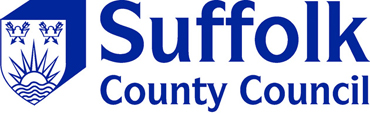 